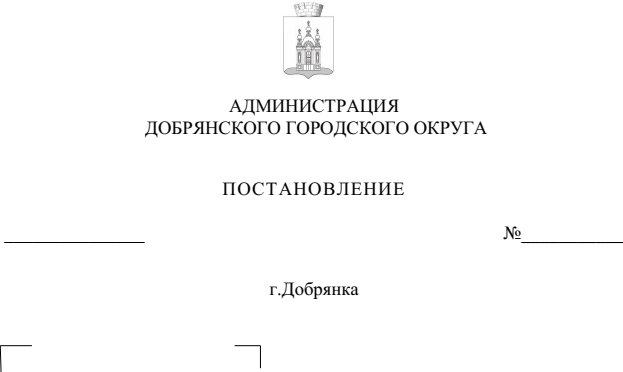 В соответствии с Бюджетным кодексом Российской Федерации, Федеральным законом Российской Федерации от 06 октября 2003 г. 
№ 131-ФЗ «Об общих принципах организации местного самоуправления 
в Российской Федерации», руководствуясь статьей 21 Устава Добрянского городского округа, пунктом 3 статьи 11 Положения о бюджетном процессе 
в Добрянском городском округе, утвержденного решением Думы Добрянского городского округа от 25 февраля 2020 г. № 146, в соответствии с пунктом 
7.1. Порядка принятия решений о разработке, формировании, реализации и оценке эффективности реализации муниципальных программ, утвержденного постановлением администрации Добрянского городского округа от 30 июня 2022 г. № 1705 «Об утверждении Порядка принятия решений о разработке, формировании, реализации и оценке эффективности реализации муниципальных программ и Методики оценки эффективности реализации муниципальных программ», распоряжением администрации Добрянского городского округа от 20 июня 2023 г. № 260-р «Об утверждении Плана мероприятий по подготовке проекта бюджета Добрянского городского округа на 2024 год и на плановый период 2025-2026 годов», в целях уточнения основных параметров муниципальной программы на очередной финансовый год и на плановый период администрация округа ПОСТАНОВЛЯЕТ:1. Утвердить прилагаемые изменения, которые вносятся 
в муниципальную программу Добрянского городского округа «Управление ресурсами», утвержденную постановлением администрации Добрянского городского округа от 28 октября 2022 г. № 3025 (в редакции постановлений администрации Добрянского городского округа от 16 февраля 2023 г. № 387, 
от 30 июня 2023 г. № 2000).2. Опубликовать настоящее постановление в печатном средстве массовой информации «Официальный бюллетень органов местного самоуправления муниципального образования Добрянский городской округ», разместить 
на официальном сайте правовой информации Добрянского городского округа 
в информационно-телекоммуникационной сети Интернет с доменным именем dobr-pravo.ru.3. Настоящее постановление вступает в силу после его официального опубликования и распространяется на правоотношения, возникшие 
с 01 января 2024 года.4. Контроль за исполнением постановления оставляю за собой.Глава городского округа – глава администрации Добрянского городского округа                                                Д.В. Антонов
УТВЕРЖДЕНЫпостановлением администрацииДобрянского городского округа от                          №  ИЗМЕНЕНИЯкоторые вносятся в муниципальную программу Добрянского городского округа «Управление ресурсами», утвержденную постановлением администрации Добрянского городского округа 
от 28 октября 2022 г. № 30251. Паспорт муниципальной программы изложить в следующей редакции:ПАСПОРТмуниципальной программы Добрянского городского округа«Управление ресурсами»полное наименование муниципальной программы2. Приложение 1 к муниципальной программе изложить в редакции  согласно приложению к настоящим изменениям.Приложение к изменениям, которые вносятся 
в муниципальную программу Добрянского городского округа «Управление ресурсами», утвержденную постановлением администрации Добрянского городского округа 28 октября 2022 г. №3025ПЕРЕЧЕНЬ мероприятий, объемы и источники финансирования муниципальной программы Добрянского городского округа, ожидаемые конечные результаты программы на 2023-2026 годы  (тыс. руб.)Руководитель программыРуководитель программыПервый заместитель главы администрации Добрянского городского округаОтветственный исполнитель программыОтветственный исполнитель программыНачальник управления имущественных и земельных отношений администрации Добрянского городского округаСоисполнители программы            Соисполнители программы            Управление градостроительства и архитектуры администрации Добрянского городского округаАдминистрация Добрянского городского округаУчастники программы                Участники программы                МКУ «Добрянский городской информационный центр»МКУ «Добрянское имущественное казначейство»МКУ «Добрянское городское лесничество»МКУ «Управление капитального строительства»Этапы и сроки реализации программы Этапы и сроки реализации программы 2023-2026 гг1. Цель программы                     1. Цель программы                     Повышение эффективности управления и распоряжения имуществом и земельными ресурсами Добрянского городского округа1. Задача программы                   1. Задача программы                   Разработка критериев эффективности использования муниципального имущества, деятельности муниципальных учреждений и предприятий, обеспечение контроля за их выполнением2. Задача программы                   2. Задача программы                   Обеспечение деятельности органов местного самоуправления Добрянского городского округа, в части: - эффективного обеспечения безопасного и нормативного состояния муниципального имущественного комплекса, в том числе зданий административного назначения;- обеспечения обслуживания инженерных сетей зданий муниципального имущественного комплекса, и бесперебойное предоставление коммунальных услуг;- проведения работ по ремонту муниципального имущественного комплекса, в том числе зданий административного назначения;-- обеспечения сохранности муниципального имущественного комплекса;- эффективной и бесперебойной эксплуатации автотранспорта;- приобретения основных средств для обеспечения деятельности органов местного самоуправления.3. Задача программы                   3. Задача программы                    Обеспечение выполнения комплексных кадастровых работ с целью получения надежной и полной информации о правовом положении и физическом состоянии объектов недвижимости, которая поможет обеспечить устойчивое развитие и рост налогового потенциала Добрянского городского округа4. Задача программы                   4. Задача программы                   Эффективное и целевое использование земельных ресурсов (агропромышленный сектор экономики, жилищное строительство)5. Задача программы                   5. Задача программы                   Обеспечение многодетных семей земельными участками в собственность бесплатно6. Задача программы                   6. Задача программы                    Формирование инвестиционных площадок для реализации перспективных инвестиционных проектов в сфере экономики и жилищного строительства.7. Задача программы                   7. Задача программы                   Сокращение числа самовольно установленных рекламных конструкций, нестационарных торговых объектов в том числе посредством осуществления  демонтажа                                                                                                                                                                                                                                                                2. Цель программы                     2. Цель программы                     Улучшение качества природной среды и экологических условий человека8. Задача программы                   8. Задача программы                   Обеспечение охраны, защиты и воспроизводства городских лесов3. Цель программы                     3. Цель программы                     Повышение качества предоставляемых услуг в сфере градостроительной деятельности на территории Добрянского городского округа9. Задача программы                   9. Задача программы                   Пространственное и градостроительное развитие Добрянского городского округа№
п/пМероприятия муниципальной программыОтветственныйисполнитель, соисполнительЦСРКВРСрок начала реализации мероприятияСрок окончания реализации мероприятияРасходы на период действиямуниципальной программы (ВСЕГО),в том числе по источникамфинансированияВ том числепо годамВ том числепо годамВ том числепо годамВ том числепо годамВ том числепо годамОжидаемые конечные результаты реализации муниципальной программы№
п/пМероприятия муниципальной программыОтветственныйисполнитель, соисполнительЦСРКВРСрок начала реализации мероприятияСрок окончания реализации мероприятияРасходы на период действиямуниципальной программы (ВСЕГО),в том числе по источникамфинансированияВсего по мероприятию, в том числе:2023г.2024202520261234567891011121315     Цель «Повышение эффективности управления и распоряжения имуществом и земельными ресурсами Добрянского городского округа»     Цель «Повышение эффективности управления и распоряжения имуществом и земельными ресурсами Добрянского городского округа»     Цель «Повышение эффективности управления и распоряжения имуществом и земельными ресурсами Добрянского городского округа»     Цель «Повышение эффективности управления и распоряжения имуществом и земельными ресурсами Добрянского городского округа»     Цель «Повышение эффективности управления и распоряжения имуществом и земельными ресурсами Добрянского городского округа»     Цель «Повышение эффективности управления и распоряжения имуществом и земельными ресурсами Добрянского городского округа»     Цель «Повышение эффективности управления и распоряжения имуществом и земельными ресурсами Добрянского городского округа»     Цель «Повышение эффективности управления и распоряжения имуществом и земельными ресурсами Добрянского городского округа»     Цель «Повышение эффективности управления и распоряжения имуществом и земельными ресурсами Добрянского городского округа»     Цель «Повышение эффективности управления и распоряжения имуществом и земельными ресурсами Добрянского городского округа»     Цель «Повышение эффективности управления и распоряжения имуществом и земельными ресурсами Добрянского городского округа»     Цель «Повышение эффективности управления и распоряжения имуществом и земельными ресурсами Добрянского городского округа»     Цель «Повышение эффективности управления и распоряжения имуществом и земельными ресурсами Добрянского городского округа»     Цель «Повышение эффективности управления и распоряжения имуществом и земельными ресурсами Добрянского городского округа»Задача  «Разработка критериев эффективности использования муниципального имущества, деятельности муниципальных учреждений и предприятий, обеспечение контроля за их выполнением»Задача  «Разработка критериев эффективности использования муниципального имущества, деятельности муниципальных учреждений и предприятий, обеспечение контроля за их выполнением»Задача  «Разработка критериев эффективности использования муниципального имущества, деятельности муниципальных учреждений и предприятий, обеспечение контроля за их выполнением»Задача  «Разработка критериев эффективности использования муниципального имущества, деятельности муниципальных учреждений и предприятий, обеспечение контроля за их выполнением»Задача  «Разработка критериев эффективности использования муниципального имущества, деятельности муниципальных учреждений и предприятий, обеспечение контроля за их выполнением»Задача  «Разработка критериев эффективности использования муниципального имущества, деятельности муниципальных учреждений и предприятий, обеспечение контроля за их выполнением»Задача  «Разработка критериев эффективности использования муниципального имущества, деятельности муниципальных учреждений и предприятий, обеспечение контроля за их выполнением»Задача  «Разработка критериев эффективности использования муниципального имущества, деятельности муниципальных учреждений и предприятий, обеспечение контроля за их выполнением»Задача  «Разработка критериев эффективности использования муниципального имущества, деятельности муниципальных учреждений и предприятий, обеспечение контроля за их выполнением»Задача  «Разработка критериев эффективности использования муниципального имущества, деятельности муниципальных учреждений и предприятий, обеспечение контроля за их выполнением»Задача  «Разработка критериев эффективности использования муниципального имущества, деятельности муниципальных учреждений и предприятий, обеспечение контроля за их выполнением»Задача  «Разработка критериев эффективности использования муниципального имущества, деятельности муниципальных учреждений и предприятий, обеспечение контроля за их выполнением»Задача  «Разработка критериев эффективности использования муниципального имущества, деятельности муниципальных учреждений и предприятий, обеспечение контроля за их выполнением»Задача  «Разработка критериев эффективности использования муниципального имущества, деятельности муниципальных учреждений и предприятий, обеспечение контроля за их выполнением»1Основное мероприятие «Обеспечение деятельности муниципальных органов»УИЗО (МКУ «ДИК»)080 01 0000000020232026Всего по мероприятию в том числе:44 126,610 614,612 384,311 245,99 881,81Основное мероприятие «Обеспечение деятельности муниципальных органов»УИЗО (МКУ «ДИК»)Средства федерального бюджеты0,00,00,00,00,01Основное мероприятие «Обеспечение деятельности муниципальных органов»УИЗО (МКУ «ДИК»)Средства краевого бюджета0,00,00,00,00,01Основное мероприятие «Обеспечение деятельности муниципальных органов»УИЗО (МКУ «ДИК»)08 01 0000000020232026Средства местного бюджета44 126,610 614,6012 384,411 245,99 881,81.1Расходы на обеспечение деятельности органов местного самоуправления в муниципальных учреждениях Добрянского городского округаУИЗО  (МКУ «ДИК»)08 01 0001000020232026Всего по мероприятию, в том числе:27 028,45 958,16 829,57 020,87 220,0Доведение доли объектов недвижимости в реестре муниципального имущества, в отношении которых осуществлен государственный кадастровый учет и государственная регистрация прав, а также объектов капитального строительства с установленным (уточненным) местоположением на земельных участках   в общем количестве объектов недвижимости, содержащихся в реестре муниципального имущества ежегодно до уровня 100%1.1Расходы на обеспечение деятельности органов местного самоуправления в муниципальных учреждениях Добрянского городского округаУИЗО  (МКУ «ДИК»)080 01 0001010020232026Средства  местного бюджета18 919,53 981,24 785,54 976,85 176,01.1Расходы на обеспечение деятельности органов местного самоуправления в муниципальных учреждениях Добрянского городского округаУИЗО  (МКУ «ДИК»)080 01 0001020020232026Средства местного  бюджета8 019,31 953,62 021,92 021,92 021,91.1Расходы на обеспечение деятельности органов местного самоуправления в муниципальных учреждениях Добрянского городского округаУИЗО  (МКУ «ДИК»)080 01 0001080020232026Средства местного бюджета89,623,322,122,122,11.2Содержание и обслуживание помещений, занимаемых отраслевыми (функциональными) органами администрации Добрянского городского округаУИЗО  (МКУ «ДИК»)080 01 0002000020232026Всего по мероприятию в том числе:17 098,24 656,55 554,804 225,12 661,8Доведение доли объектов недвижимости в реестре муниципального имущества, в отношении которых осуществлен государственный кадастровый учет и государственная регистрация прав, а также объектов капитального строительства с установленным (уточненным) местоположением на земельных участках в общем количестве объектов недвижимости, содержащихся в реестре муниципального имущества ежегодно до уровня  100%1.2Содержание и обслуживание помещений, занимаемых отраслевыми (функциональными) органами администрации Добрянского городского округаУИЗО  (МКУ «ДИК»)080 01 0002020020232026Средства местного бюджета17 098,24 656,55 554,804 225,12 661,8Задача «Обеспечение деятельности органов местного самоуправления Добрянского городского округа», в части: - эффективного обеспечения безопасного и нормативного состояния муниципального имущественного комплекса, в том числе зданий административного назначения;- обеспечения обслуживания инженерных сетей зданий муниципального имущественного комплекса, и бесперебойное предоставление коммунальных услуг;- проведения работ по ремонту муниципального имущественного комплекса, в том числе зданий административного назначения;-- обеспечения сохранности муниципального имущественного комплекса;- эффективной и бесперебойной эксплуатации автотранспорта;- приобретения основных средств для обеспечения деятельности органов местного самоуправления. Задача «Обеспечение деятельности органов местного самоуправления Добрянского городского округа», в части: - эффективного обеспечения безопасного и нормативного состояния муниципального имущественного комплекса, в том числе зданий административного назначения;- обеспечения обслуживания инженерных сетей зданий муниципального имущественного комплекса, и бесперебойное предоставление коммунальных услуг;- проведения работ по ремонту муниципального имущественного комплекса, в том числе зданий административного назначения;-- обеспечения сохранности муниципального имущественного комплекса;- эффективной и бесперебойной эксплуатации автотранспорта;- приобретения основных средств для обеспечения деятельности органов местного самоуправления. Задача «Обеспечение деятельности органов местного самоуправления Добрянского городского округа», в части: - эффективного обеспечения безопасного и нормативного состояния муниципального имущественного комплекса, в том числе зданий административного назначения;- обеспечения обслуживания инженерных сетей зданий муниципального имущественного комплекса, и бесперебойное предоставление коммунальных услуг;- проведения работ по ремонту муниципального имущественного комплекса, в том числе зданий административного назначения;-- обеспечения сохранности муниципального имущественного комплекса;- эффективной и бесперебойной эксплуатации автотранспорта;- приобретения основных средств для обеспечения деятельности органов местного самоуправления. Задача «Обеспечение деятельности органов местного самоуправления Добрянского городского округа», в части: - эффективного обеспечения безопасного и нормативного состояния муниципального имущественного комплекса, в том числе зданий административного назначения;- обеспечения обслуживания инженерных сетей зданий муниципального имущественного комплекса, и бесперебойное предоставление коммунальных услуг;- проведения работ по ремонту муниципального имущественного комплекса, в том числе зданий административного назначения;-- обеспечения сохранности муниципального имущественного комплекса;- эффективной и бесперебойной эксплуатации автотранспорта;- приобретения основных средств для обеспечения деятельности органов местного самоуправления. Задача «Обеспечение деятельности органов местного самоуправления Добрянского городского округа», в части: - эффективного обеспечения безопасного и нормативного состояния муниципального имущественного комплекса, в том числе зданий административного назначения;- обеспечения обслуживания инженерных сетей зданий муниципального имущественного комплекса, и бесперебойное предоставление коммунальных услуг;- проведения работ по ремонту муниципального имущественного комплекса, в том числе зданий административного назначения;-- обеспечения сохранности муниципального имущественного комплекса;- эффективной и бесперебойной эксплуатации автотранспорта;- приобретения основных средств для обеспечения деятельности органов местного самоуправления. Задача «Обеспечение деятельности органов местного самоуправления Добрянского городского округа», в части: - эффективного обеспечения безопасного и нормативного состояния муниципального имущественного комплекса, в том числе зданий административного назначения;- обеспечения обслуживания инженерных сетей зданий муниципального имущественного комплекса, и бесперебойное предоставление коммунальных услуг;- проведения работ по ремонту муниципального имущественного комплекса, в том числе зданий административного назначения;-- обеспечения сохранности муниципального имущественного комплекса;- эффективной и бесперебойной эксплуатации автотранспорта;- приобретения основных средств для обеспечения деятельности органов местного самоуправления. Задача «Обеспечение деятельности органов местного самоуправления Добрянского городского округа», в части: - эффективного обеспечения безопасного и нормативного состояния муниципального имущественного комплекса, в том числе зданий административного назначения;- обеспечения обслуживания инженерных сетей зданий муниципального имущественного комплекса, и бесперебойное предоставление коммунальных услуг;- проведения работ по ремонту муниципального имущественного комплекса, в том числе зданий административного назначения;-- обеспечения сохранности муниципального имущественного комплекса;- эффективной и бесперебойной эксплуатации автотранспорта;- приобретения основных средств для обеспечения деятельности органов местного самоуправления. Задача «Обеспечение деятельности органов местного самоуправления Добрянского городского округа», в части: - эффективного обеспечения безопасного и нормативного состояния муниципального имущественного комплекса, в том числе зданий административного назначения;- обеспечения обслуживания инженерных сетей зданий муниципального имущественного комплекса, и бесперебойное предоставление коммунальных услуг;- проведения работ по ремонту муниципального имущественного комплекса, в том числе зданий административного назначения;-- обеспечения сохранности муниципального имущественного комплекса;- эффективной и бесперебойной эксплуатации автотранспорта;- приобретения основных средств для обеспечения деятельности органов местного самоуправления. Задача «Обеспечение деятельности органов местного самоуправления Добрянского городского округа», в части: - эффективного обеспечения безопасного и нормативного состояния муниципального имущественного комплекса, в том числе зданий административного назначения;- обеспечения обслуживания инженерных сетей зданий муниципального имущественного комплекса, и бесперебойное предоставление коммунальных услуг;- проведения работ по ремонту муниципального имущественного комплекса, в том числе зданий административного назначения;-- обеспечения сохранности муниципального имущественного комплекса;- эффективной и бесперебойной эксплуатации автотранспорта;- приобретения основных средств для обеспечения деятельности органов местного самоуправления. Задача «Обеспечение деятельности органов местного самоуправления Добрянского городского округа», в части: - эффективного обеспечения безопасного и нормативного состояния муниципального имущественного комплекса, в том числе зданий административного назначения;- обеспечения обслуживания инженерных сетей зданий муниципального имущественного комплекса, и бесперебойное предоставление коммунальных услуг;- проведения работ по ремонту муниципального имущественного комплекса, в том числе зданий административного назначения;-- обеспечения сохранности муниципального имущественного комплекса;- эффективной и бесперебойной эксплуатации автотранспорта;- приобретения основных средств для обеспечения деятельности органов местного самоуправления. Задача «Обеспечение деятельности органов местного самоуправления Добрянского городского округа», в части: - эффективного обеспечения безопасного и нормативного состояния муниципального имущественного комплекса, в том числе зданий административного назначения;- обеспечения обслуживания инженерных сетей зданий муниципального имущественного комплекса, и бесперебойное предоставление коммунальных услуг;- проведения работ по ремонту муниципального имущественного комплекса, в том числе зданий административного назначения;-- обеспечения сохранности муниципального имущественного комплекса;- эффективной и бесперебойной эксплуатации автотранспорта;- приобретения основных средств для обеспечения деятельности органов местного самоуправления. Задача «Обеспечение деятельности органов местного самоуправления Добрянского городского округа», в части: - эффективного обеспечения безопасного и нормативного состояния муниципального имущественного комплекса, в том числе зданий административного назначения;- обеспечения обслуживания инженерных сетей зданий муниципального имущественного комплекса, и бесперебойное предоставление коммунальных услуг;- проведения работ по ремонту муниципального имущественного комплекса, в том числе зданий административного назначения;-- обеспечения сохранности муниципального имущественного комплекса;- эффективной и бесперебойной эксплуатации автотранспорта;- приобретения основных средств для обеспечения деятельности органов местного самоуправления. Задача «Обеспечение деятельности органов местного самоуправления Добрянского городского округа», в части: - эффективного обеспечения безопасного и нормативного состояния муниципального имущественного комплекса, в том числе зданий административного назначения;- обеспечения обслуживания инженерных сетей зданий муниципального имущественного комплекса, и бесперебойное предоставление коммунальных услуг;- проведения работ по ремонту муниципального имущественного комплекса, в том числе зданий административного назначения;-- обеспечения сохранности муниципального имущественного комплекса;- эффективной и бесперебойной эксплуатации автотранспорта;- приобретения основных средств для обеспечения деятельности органов местного самоуправления. Задача «Обеспечение деятельности органов местного самоуправления Добрянского городского округа», в части: - эффективного обеспечения безопасного и нормативного состояния муниципального имущественного комплекса, в том числе зданий административного назначения;- обеспечения обслуживания инженерных сетей зданий муниципального имущественного комплекса, и бесперебойное предоставление коммунальных услуг;- проведения работ по ремонту муниципального имущественного комплекса, в том числе зданий административного назначения;-- обеспечения сохранности муниципального имущественного комплекса;- эффективной и бесперебойной эксплуатации автотранспорта;- приобретения основных средств для обеспечения деятельности органов местного самоуправления. 2Основное мероприятие «Владение, пользование и распоряжение имуществом, находящимся в муниципальной собственности Добрянского городского округа»УИЗО (МКУ «ДИК»)080 02 0000000020232026Всего по мероприятию в том числе:197 472,366 863,842 275,543 481,644 851,42Основное мероприятие «Владение, пользование и распоряжение имуществом, находящимся в муниципальной собственности Добрянского городского округа»УИЗО (МКУ «ДИК»)Средства федерального бюджета0,00,00,00,00,02Основное мероприятие «Владение, пользование и распоряжение имуществом, находящимся в муниципальной собственности Добрянского городского округа»УИЗО (МКУ «ДИК»)Средства краевого бюджета14 380,414 380,40,00,00,02Основное мероприятие «Владение, пользование и распоряжение имуществом, находящимся в муниципальной собственности Добрянского городского округа»УИЗО (МКУ «ДИК»)080 02 0000000020232026Средства местного бюджета183 091,952 483,442 275,543 481,644 851,42.1Обеспечение деятельности муниципальных казенных учрежденийУИЗО       (МКУ «ДИК»)080 02 1200000020232026Всего по мероприятию в том числе:130 886,926 900,133 584,034 516,535 886,3Исполнение целевого показателя по доходам от сдачи имущества в аренду в бюджет Добрянского городского округа.2.1Обеспечение деятельности муниципальных казенных учрежденийУИЗО       (МКУ «ДИК»)080 02 1200010020232026Средства местного бюджета129 401,926 639,732 919,834 236,335 606,1Исполнение целевого показателя по доходам от сдачи имущества в аренду в бюджет Добрянского городского округа.2.1Обеспечение деятельности муниципальных казенных учрежденийУИЗО       (МКУ «ДИК»)080 02 1200020020232026Средства местного бюджета1 485,00260,4664,2280,2280,2Исполнение целевого показателя по доходам от сдачи имущества в аренду в бюджет Добрянского городского округа.2.2Содержание и обслуживание муниципального недвижимого имущества Добрянского городского округаУИЗО (МКУ «ДИК»)080 02 0003000020232026Всего по мероприятию в том числе:21 016,26 320,44 716,24 989,84 989,8Доведение доли объектов недвижимости в реестре муниципального имущества, в отношении которых осуществлен государственный кадастровый учет и государственная регистрация прав, а также объектов капитального строительства с установленным (уточненным) местоположением на земельных участках в общем количестве объектов недвижимости, содержащихся в реестре муниципального имущества ежегодно до уровня 100%Сохранение доли зарегистрированных прав муниципальной собственности на бесхозяйные недвижимые объекты по истечении года со дня их постановки на учет на уровне 100%2.2Содержание и обслуживание муниципального недвижимого имущества Добрянского городского округаУИЗО (МКУ «ДИК»)080 02 0003020020232026Средства местного бюджета20 367,66 219,04 716,24 716,24 716,2Доведение доли объектов недвижимости в реестре муниципального имущества, в отношении которых осуществлен государственный кадастровый учет и государственная регистрация прав, а также объектов капитального строительства с установленным (уточненным) местоположением на земельных участках в общем количестве объектов недвижимости, содержащихся в реестре муниципального имущества ежегодно до уровня 100%Сохранение доли зарегистрированных прав муниципальной собственности на бесхозяйные недвижимые объекты по истечении года со дня их постановки на учет на уровне 100%2.2Содержание и обслуживание муниципального недвижимого имущества Добрянского городского округаУИЗО (МКУ «ДИК»)080 02 0003080020232026Средства местного бюджета648,6101,40,0273,6273,6Доведение доли объектов недвижимости в реестре муниципального имущества, в отношении которых осуществлен государственный кадастровый учет и государственная регистрация прав, а также объектов капитального строительства с установленным (уточненным) местоположением на земельных участках в общем количестве объектов недвижимости, содержащихся в реестре муниципального имущества ежегодно до уровня 100%Сохранение доли зарегистрированных прав муниципальной собственности на бесхозяйные недвижимые объекты по истечении года со дня их постановки на учет на уровне 100%2.3.Выполнение кадастровых работ в отношении объектов недвижимости, находящихся в собственности Добрянского городского округа (в т.ч. планируемым к оформлению в муниципальную собственность)УИЗО (МКУ «ДИК»)080 02 0005000020232026Всего по мероприятию в том числе:1 824,0456,0456,0456,0456,0Сохранение доли земельных участков с границами, установленными в соответствии с требованиями законодательства Российской Федерации, и объектов капитального строительства с установленным (уточненным) местоположением на земельных участках, находящихся в муниципальной собственности, в общем количестве земельных участков и объектов капитального строительства, находящихся в муниципальной собственности ежегодно на уровне 100%2.3.Выполнение кадастровых работ в отношении объектов недвижимости, находящихся в собственности Добрянского городского округа (в т.ч. планируемым к оформлению в муниципальную собственность)УИЗО (МКУ «ДИК»)080 02 0005020020232026Средства местного бюджета1 824,0456,0456,0456,0456,0Сохранение доли земельных участков с границами, установленными в соответствии с требованиями законодательства Российской Федерации, и объектов капитального строительства с установленным (уточненным) местоположением на земельных участках, находящихся в муниципальной собственности, в общем количестве земельных участков и объектов капитального строительства, находящихся в муниципальной собственности ежегодно на уровне 100%2.4.Информационное обеспечение ведения Реестра муниципального имущества и реестра договоров аренды имущества и земельных участковУИЗО      080 02 0006000020232026Всего по мероприятию в том числе:482,4120,6120,6120,6120,6Сохранение доли земельных участков с границами, установленными в соответствии с требованиями законодательства Российской Федерации, и объектов капитального строительства с установленным (уточненным) местоположением на земельных участках, находящихся в муниципальной собственности, в общем количестве земельных участков и объектов капитального строительства, находящихся в муниципальной собственности ежегодно на уровне 100%2.4.Информационное обеспечение ведения Реестра муниципального имущества и реестра договоров аренды имущества и земельных участковУИЗО      080 02 0006020020232026Средства местного бюджета482,4120,6120,6120,6120,6Сохранение доли земельных участков с границами, установленными в соответствии с требованиями законодательства Российской Федерации, и объектов капитального строительства с установленным (уточненным) местоположением на земельных участках, находящихся в муниципальной собственности, в общем количестве земельных участков и объектов капитального строительства, находящихся в муниципальной собственности ежегодно на уровне 100%2.5.Текущий ремонт недвижимого имущества, являющегося собственностью Добрянского городского округаУИЗО   (МКУ «ДИК»)080 02 0025000020232023Всего по мероприятию в том числе:433,0433,00,00,00,0Сохранение доли зарегистрированных прав муниципальной собственности на бесхозяйные недвижимые объекты по истечении года со дня их постановки на учет на уровне 100%2.5.Текущий ремонт недвижимого имущества, являющегося собственностью Добрянского городского округаУИЗО   (МКУ «ДИК»)080 02 0025020020232023Средства местного бюджета433,0433,00,00,00,0Сохранение доли зарегистрированных прав муниципальной собственности на бесхозяйные недвижимые объекты по истечении года со дня их постановки на учет на уровне 100%2.6.Публикация объявлений в средствах массовой информации о торгах, передаче в пользование, арендуУИЗО      080 02 0007000020232023Всего по мероприятию в том числе:5,05,00,00,00,0Исполнение целевого показателя по доходам от сдачи имущества в аренду в бюджет Добрянского городского округа.2.6.Публикация объявлений в средствах массовой информации о торгах, передаче в пользование, арендуУИЗО      080 02 0007020020232023Средства местного бюджета5,05,00,00,00,0Исполнение целевого показателя по доходам от сдачи имущества в аренду в бюджет Добрянского городского округа.2.7Взносы на капитальный ремонт общего имущества в многоквартирных домах, являющихся муниципальной собственностьюУИЗО (МКУ «ДИК»)080 02 0008000020232026Всего по мероприятию в том числе:331,984,782,482,482,4Сохранение доли зарегистрированных прав муниципальной собственности на бесхозяйные недвижимые объекты по истечении года со дня их постановки на учет на уровне 100%2.7Взносы на капитальный ремонт общего имущества в многоквартирных домах, являющихся муниципальной собственностьюУИЗО (МКУ «ДИК»)080 02 0008020020232026Средства местного бюджета331,984,782,482,482,4Сохранение доли зарегистрированных прав муниципальной собственности на бесхозяйные недвижимые объекты по истечении года со дня их постановки на учет на уровне 100%2.8.Обеспечение содержания и сохранности имущества объекта незавершенного строительством комплекса «Стадион» Добрянка»УИЗО (МКУ «ДИК»)080 02 0010000020232026Всего по мероприятию в том числе:4646,11 161,61 161,51 161,51 161,5Доведение доли объектов недвижимости в реестре муниципального имущества, в отношении которых осуществлен государственный кадастровый учет и государственная регистрация прав, а также объектов капитального строительства с установленным (уточненным) местоположением на земельных участках в общем количестве объектов недвижимости, содержащихся в реестре муниципального имущества ежегодно до уровня 100%2.8.Обеспечение содержания и сохранности имущества объекта незавершенного строительством комплекса «Стадион» Добрянка»УИЗО (МКУ «ДИК»)080 02 0010020020232026Средства местного бюджета4646,11 161,61 161,51 161,51 161,5Доведение доли объектов недвижимости в реестре муниципального имущества, в отношении которых осуществлен государственный кадастровый учет и государственная регистрация прав, а также объектов капитального строительства с установленным (уточненным) местоположением на земельных участках в общем количестве объектов недвижимости, содержащихся в реестре муниципального имущества ежегодно до уровня 100%2.9Содержание и обслуживание муниципального движимого имущества Добрянского городского округаУИЗО (МКУ «ДИК»)080 02 0026000020232026Всего по мероприятию в том числе:7377,72 032,31 781,81 781,81 781,8Доведение доли объектов недвижимости в реестре муниципального имущества, в отношении которых осуществлен государственный кадастровый учет и государственная регистрация прав, а также объектов капитального строительства с установленным (уточненным) местоположением на земельных участках в общем количестве объектов недвижимости, содержащихся в реестре муниципального имущества ежегодно до уровня 100%2.9Содержание и обслуживание муниципального движимого имущества Добрянского городского округаУИЗО (МКУ «ДИК»)080 02 00260200 20232026Средства местного бюджета7 174,41 961,91737,51 737,51737,5Доведение доли объектов недвижимости в реестре муниципального имущества, в отношении которых осуществлен государственный кадастровый учет и государственная регистрация прав, а также объектов капитального строительства с установленным (уточненным) местоположением на земельных участках в общем количестве объектов недвижимости, содержащихся в реестре муниципального имущества ежегодно до уровня 100%2.9Содержание и обслуживание муниципального движимого имущества Добрянского городского округаУИЗО (МКУ «ДИК»)080 02 0026080020232026Средства местного бюджета203,370,444,344,344,3Доведение доли объектов недвижимости в реестре муниципального имущества, в отношении которых осуществлен государственный кадастровый учет и государственная регистрация прав, а также объектов капитального строительства с установленным (уточненным) местоположением на земельных участках в общем количестве объектов недвижимости, содержащихся в реестре муниципального имущества ежегодно до уровня 100%2.10.Содержание объектов водного транспорта, находящегося в муниципальной собственностиУИЗО (МКУ «ДИК»)080 02 00012000020232023Всего по мероприятию в том числе:6 391,16 391,10,00,00,0Доведение доли объектов недвижимости в реестре муниципального имущества, в отношении которых осуществлен государственный кадастровый учет и государственная регистрация прав, а также объектов капитального строительства с установленным (уточненным) местоположением на земельных участках в общем количестве объектов недвижимости, содержащихся в реестре муниципального имущества ежегодно до уровня 100%2.10.Содержание объектов водного транспорта, находящегося в муниципальной собственностиУИЗО (МКУ «ДИК»)080 02 0001210020232023Средства местного бюджета3 904,83 904,80,00,00,0Доведение доли объектов недвижимости в реестре муниципального имущества, в отношении которых осуществлен государственный кадастровый учет и государственная регистрация прав, а также объектов капитального строительства с установленным (уточненным) местоположением на земельных участках в общем количестве объектов недвижимости, содержащихся в реестре муниципального имущества ежегодно до уровня 100%2.10.Содержание объектов водного транспорта, находящегося в муниципальной собственностиУИЗО (МКУ «ДИК»)080 02 00012020020232023Средства местного бюджета3 904,83 904,80,00,00,0Доведение доли объектов недвижимости в реестре муниципального имущества, в отношении которых осуществлен государственный кадастровый учет и государственная регистрация прав, а также объектов капитального строительства с установленным (уточненным) местоположением на земельных участках в общем количестве объектов недвижимости, содержащихся в реестре муниципального имущества ежегодно до уровня 100%2.10.Содержание объектов водного транспорта, находящегося в муниципальной собственностиУИЗО (МКУ «ДИК»)080 02 000120800 20232023Средства местного бюджета6,76,70,00,00,0Доведение доли объектов недвижимости в реестре муниципального имущества, в отношении которых осуществлен государственный кадастровый учет и государственная регистрация прав, а также объектов капитального строительства с установленным (уточненным) местоположением на земельных участках в общем количестве объектов недвижимости, содержащихся в реестре муниципального имущества ежегодно до уровня 100%2.11Выполнение работ по сохранению объектов культурного наследия, находящихся в собственности муниципальных образованийАДГО (МКУ «УКС»)0800 2SK190000 20232026Всего по мероприятию в том числе:20 590,920 590,90,00,00,0Доведение доли объектов культурного наследия, включенного в единый государственный реестр объектов культурного наследия (памятников истории и культуры) народов Российской Федерации, или выявленного объекта культурного наследия к концу 2023г до 100%2.11Выполнение работ по сохранению объектов культурного наследия, находящихся в собственности муниципальных образованийАДГО (МКУ «УКС»)0800 2SK190200 20232026Средства федерального бюджета0,00,00,00,00,0Доведение доли объектов культурного наследия, включенного в единый государственный реестр объектов культурного наследия (памятников истории и культуры) народов Российской Федерации, или выявленного объекта культурного наследия к концу 2023г до 100%2.11Выполнение работ по сохранению объектов культурного наследия, находящихся в собственности муниципальных образованийАДГО (МКУ «УКС»)0800 2SK19020020232026Средства краевого бюджета14 380,414 380,40,00,00,0Доведение доли объектов культурного наследия, включенного в единый государственный реестр объектов культурного наследия (памятников истории и культуры) народов Российской Федерации, или выявленного объекта культурного наследия к концу 2023г до 100%2.11Выполнение работ по сохранению объектов культурного наследия, находящихся в собственности муниципальных образованийАДГО (МКУ «УКС»)0800 2SK190200 20232026Средства местного бюджета6 210,56 210,50,00,00,0Доведение доли объектов культурного наследия, включенного в единый государственный реестр объектов культурного наследия (памятников истории и культуры) народов Российской Федерации, или выявленного объекта культурного наследия к концу 2023г до 100%2.12Осуществление оценки объектов муниципальной собственности, земельных участков, вовлекаемых в оборот, реализуемых через торгиУИЗО (МКУ «ДИК»)080 02 00280000 20232026Всего по мероприятию в том числе:1 306,0337,0323,0323,0323,0Исполнение целевого показателя по доходам от реализации имущества в бюджет Добрянского городского округа2.12Осуществление оценки объектов муниципальной собственности, земельных участков, вовлекаемых в оборот, реализуемых через торги080 02 00280200 20232026Средства местного бюджета1 306,0337,0323,0323,0323,0Исполнение целевого показателя по доходам от реализации имущества в бюджет Добрянского городского округа2.13Мероприятия по выморочному имуществуУИЗО (МКУ «ДИК»)080 02    0032000020232026Всего по мероприятию в том числе:300,0150,050,050,050,0Исполнение целевого показателя по доходам от реализации имущества в бюджет Добрянского городского округа2.13Мероприятия по выморочному имуществуУИЗО (МКУ «ДИК»)080 02    00320200 20232026Средства местного бюджета300,0150,050,050,050,0Исполнение целевого показателя по доходам от реализации имущества в бюджет Добрянского городского округа2.14Разработка научно-проектной документации по приспособлению объектов культурного наследияУИЗО (МКУ «ДИК»)080 02 2860000020232023Всего по мероприятию в том числе:1 881,01 881,00,00,00,0Доведение доли объектов культурного наследия, включенного в единый государственный реестр объектов культурного наследия (памятников истории и культуры) народов Российской Федерации, или выявленного объекта культурного наследия к концу 2023г до 100%2.14Разработка научно-проектной документации по приспособлению объектов культурного наследияУИЗО (МКУ «ДИК»)080 02 2860020020232023Средства местного бюджета1 881,01 881,00,00,00,0Доведение доли объектов культурного наследия, включенного в единый государственный реестр объектов культурного наследия (памятников истории и культуры) народов Российской Федерации, или выявленного объекта культурного наследия к концу 2023г до 100%Задачи  «Обеспечение выполнения комплексных кадастровых работ с целью получения надежной и полной информации о правовом положении и физическом состоянии объектов недвижимости, которая поможет обеспечить устойчивое развитие и рост налогового потенциала Добрянского городского округа»;«Эффективное и целевое использование земельных ресурсов (агропромышленный сектор экономики, жилищное строительство)»;«Обеспечение многодетных семей земельными участками в собственность бесплатно»;«Формирование инвестиционных площадок для реализации перспективных инвестиционных проектов в сфере экономики и жилищного строительства».Задачи  «Обеспечение выполнения комплексных кадастровых работ с целью получения надежной и полной информации о правовом положении и физическом состоянии объектов недвижимости, которая поможет обеспечить устойчивое развитие и рост налогового потенциала Добрянского городского округа»;«Эффективное и целевое использование земельных ресурсов (агропромышленный сектор экономики, жилищное строительство)»;«Обеспечение многодетных семей земельными участками в собственность бесплатно»;«Формирование инвестиционных площадок для реализации перспективных инвестиционных проектов в сфере экономики и жилищного строительства».Задачи  «Обеспечение выполнения комплексных кадастровых работ с целью получения надежной и полной информации о правовом положении и физическом состоянии объектов недвижимости, которая поможет обеспечить устойчивое развитие и рост налогового потенциала Добрянского городского округа»;«Эффективное и целевое использование земельных ресурсов (агропромышленный сектор экономики, жилищное строительство)»;«Обеспечение многодетных семей земельными участками в собственность бесплатно»;«Формирование инвестиционных площадок для реализации перспективных инвестиционных проектов в сфере экономики и жилищного строительства».Задачи  «Обеспечение выполнения комплексных кадастровых работ с целью получения надежной и полной информации о правовом положении и физическом состоянии объектов недвижимости, которая поможет обеспечить устойчивое развитие и рост налогового потенциала Добрянского городского округа»;«Эффективное и целевое использование земельных ресурсов (агропромышленный сектор экономики, жилищное строительство)»;«Обеспечение многодетных семей земельными участками в собственность бесплатно»;«Формирование инвестиционных площадок для реализации перспективных инвестиционных проектов в сфере экономики и жилищного строительства».Задачи  «Обеспечение выполнения комплексных кадастровых работ с целью получения надежной и полной информации о правовом положении и физическом состоянии объектов недвижимости, которая поможет обеспечить устойчивое развитие и рост налогового потенциала Добрянского городского округа»;«Эффективное и целевое использование земельных ресурсов (агропромышленный сектор экономики, жилищное строительство)»;«Обеспечение многодетных семей земельными участками в собственность бесплатно»;«Формирование инвестиционных площадок для реализации перспективных инвестиционных проектов в сфере экономики и жилищного строительства».Задачи  «Обеспечение выполнения комплексных кадастровых работ с целью получения надежной и полной информации о правовом положении и физическом состоянии объектов недвижимости, которая поможет обеспечить устойчивое развитие и рост налогового потенциала Добрянского городского округа»;«Эффективное и целевое использование земельных ресурсов (агропромышленный сектор экономики, жилищное строительство)»;«Обеспечение многодетных семей земельными участками в собственность бесплатно»;«Формирование инвестиционных площадок для реализации перспективных инвестиционных проектов в сфере экономики и жилищного строительства».Задачи  «Обеспечение выполнения комплексных кадастровых работ с целью получения надежной и полной информации о правовом положении и физическом состоянии объектов недвижимости, которая поможет обеспечить устойчивое развитие и рост налогового потенциала Добрянского городского округа»;«Эффективное и целевое использование земельных ресурсов (агропромышленный сектор экономики, жилищное строительство)»;«Обеспечение многодетных семей земельными участками в собственность бесплатно»;«Формирование инвестиционных площадок для реализации перспективных инвестиционных проектов в сфере экономики и жилищного строительства».Задачи  «Обеспечение выполнения комплексных кадастровых работ с целью получения надежной и полной информации о правовом положении и физическом состоянии объектов недвижимости, которая поможет обеспечить устойчивое развитие и рост налогового потенциала Добрянского городского округа»;«Эффективное и целевое использование земельных ресурсов (агропромышленный сектор экономики, жилищное строительство)»;«Обеспечение многодетных семей земельными участками в собственность бесплатно»;«Формирование инвестиционных площадок для реализации перспективных инвестиционных проектов в сфере экономики и жилищного строительства».Задачи  «Обеспечение выполнения комплексных кадастровых работ с целью получения надежной и полной информации о правовом положении и физическом состоянии объектов недвижимости, которая поможет обеспечить устойчивое развитие и рост налогового потенциала Добрянского городского округа»;«Эффективное и целевое использование земельных ресурсов (агропромышленный сектор экономики, жилищное строительство)»;«Обеспечение многодетных семей земельными участками в собственность бесплатно»;«Формирование инвестиционных площадок для реализации перспективных инвестиционных проектов в сфере экономики и жилищного строительства».Задачи  «Обеспечение выполнения комплексных кадастровых работ с целью получения надежной и полной информации о правовом положении и физическом состоянии объектов недвижимости, которая поможет обеспечить устойчивое развитие и рост налогового потенциала Добрянского городского округа»;«Эффективное и целевое использование земельных ресурсов (агропромышленный сектор экономики, жилищное строительство)»;«Обеспечение многодетных семей земельными участками в собственность бесплатно»;«Формирование инвестиционных площадок для реализации перспективных инвестиционных проектов в сфере экономики и жилищного строительства».Задачи  «Обеспечение выполнения комплексных кадастровых работ с целью получения надежной и полной информации о правовом положении и физическом состоянии объектов недвижимости, которая поможет обеспечить устойчивое развитие и рост налогового потенциала Добрянского городского округа»;«Эффективное и целевое использование земельных ресурсов (агропромышленный сектор экономики, жилищное строительство)»;«Обеспечение многодетных семей земельными участками в собственность бесплатно»;«Формирование инвестиционных площадок для реализации перспективных инвестиционных проектов в сфере экономики и жилищного строительства».Задачи  «Обеспечение выполнения комплексных кадастровых работ с целью получения надежной и полной информации о правовом положении и физическом состоянии объектов недвижимости, которая поможет обеспечить устойчивое развитие и рост налогового потенциала Добрянского городского округа»;«Эффективное и целевое использование земельных ресурсов (агропромышленный сектор экономики, жилищное строительство)»;«Обеспечение многодетных семей земельными участками в собственность бесплатно»;«Формирование инвестиционных площадок для реализации перспективных инвестиционных проектов в сфере экономики и жилищного строительства».Задачи  «Обеспечение выполнения комплексных кадастровых работ с целью получения надежной и полной информации о правовом положении и физическом состоянии объектов недвижимости, которая поможет обеспечить устойчивое развитие и рост налогового потенциала Добрянского городского округа»;«Эффективное и целевое использование земельных ресурсов (агропромышленный сектор экономики, жилищное строительство)»;«Обеспечение многодетных семей земельными участками в собственность бесплатно»;«Формирование инвестиционных площадок для реализации перспективных инвестиционных проектов в сфере экономики и жилищного строительства».Задачи  «Обеспечение выполнения комплексных кадастровых работ с целью получения надежной и полной информации о правовом положении и физическом состоянии объектов недвижимости, которая поможет обеспечить устойчивое развитие и рост налогового потенциала Добрянского городского округа»;«Эффективное и целевое использование земельных ресурсов (агропромышленный сектор экономики, жилищное строительство)»;«Обеспечение многодетных семей земельными участками в собственность бесплатно»;«Формирование инвестиционных площадок для реализации перспективных инвестиционных проектов в сфере экономики и жилищного строительства».3Основное мероприятие «Осуществление полномочий органов местного самоуправления в области земельных отношений»УИЗО (МКУ «ДГИЦ»)080 03 0000000020232025Всего по мероприятию в том числе:99 460,538 068,725 280,418 222,217 889,23Основное мероприятие «Осуществление полномочий органов местного самоуправления в области земельных отношений»УИЗО (МКУ «ДГИЦ»)000 20232023Средства федерального бюджета3 082,93 082,90,00,00,03Основное мероприятие «Осуществление полномочий органов местного самоуправления в области земельных отношений»УИЗО (МКУ «ДГИЦ»)000 20232023Средства краевого бюджета25 055,217 466,37 588,90,00,03Основное мероприятие «Осуществление полномочий органов местного самоуправления в области земельных отношений»УИЗО (МКУ «ДГИЦ»)000 20232026Средства местного бюджета71 322,417 519,517 691,518 222,217 889,23.1Обеспечение деятельности муниципальных казенных учрежденийУИЗО  (МКУ «ДГИЦ»)080 03 1200000020232026Всего по мероприятию в том числе:49 888,311 208,212 411,312 887,213 381,6Исполнение целевого показателя по доходам от использования земельных ресурсов в бюджет Добрянского городского округа.Увеличение  доли объектов капитального строительства с установленным (уточненным) местоположением на земельных участках в общем количестве учтенных в Едином государственном реестре недвижимости объектов капитального строительства на территории Добрянского городского округа  к концу 2024г на 95% с сохранением  доли в 2025гСокращение доли принятых решений об отказе в утверждении схемы расположения земельного участка на кадастровом плане территории в общем количестве таких заявлений до 3% к концу 2024г с сохранением результата в 2026г3.1Обеспечение деятельности муниципальных казенных учрежденийУИЗО  (МКУ «ДГИЦ»)080 03 12000100 20232026Средства местного бюджета47 720,010 598,411 891,912 367,512 862,2Исполнение целевого показателя по доходам от использования земельных ресурсов в бюджет Добрянского городского округа.Увеличение  доли объектов капитального строительства с установленным (уточненным) местоположением на земельных участках в общем количестве учтенных в Едином государственном реестре недвижимости объектов капитального строительства на территории Добрянского городского округа  к концу 2024г на 95% с сохранением  доли в 2025гСокращение доли принятых решений об отказе в утверждении схемы расположения земельного участка на кадастровом плане территории в общем количестве таких заявлений до 3% к концу 2024г с сохранением результата в 2026г3.1Обеспечение деятельности муниципальных казенных учрежденийУИЗО  (МКУ «ДГИЦ»)080 03 12000200 20232026Средства местного бюджета2 168,3609,8519,4519,7519,4Исполнение целевого показателя по доходам от использования земельных ресурсов в бюджет Добрянского городского округа.Увеличение  доли объектов капитального строительства с установленным (уточненным) местоположением на земельных участках в общем количестве учтенных в Едином государственном реестре недвижимости объектов капитального строительства на территории Добрянского городского округа  к концу 2024г на 95% с сохранением  доли в 2025гСокращение доли принятых решений об отказе в утверждении схемы расположения земельного участка на кадастровом плане территории в общем количестве таких заявлений до 3% к концу 2024г с сохранением результата в 2026г3.1Обеспечение деятельности муниципальных казенных учрежденийУИЗО  (МКУ «ДГИЦ»)080 03 12000800 20232026Средства местного бюджета0,00,00,00,00,0Исполнение целевого показателя по доходам от использования земельных ресурсов в бюджет Добрянского городского округа.Увеличение  доли объектов капитального строительства с установленным (уточненным) местоположением на земельных участках в общем количестве учтенных в Едином государственном реестре недвижимости объектов капитального строительства на территории Добрянского городского округа  к концу 2024г на 95% с сохранением  доли в 2025гСокращение доли принятых решений об отказе в утверждении схемы расположения земельного участка на кадастровом плане территории в общем количестве таких заявлений до 3% к концу 2024г с сохранением результата в 2026г3.2.Выполнение кадастровых работ с целью предоставления многодетным семьям земельных участков в собственность бесплатноУИЗО     080 03 00140000 20232026Всего по мероприятию в том числе:360,090,062,6117,490,0Обеспечение земельными участками в собственность бесплатно или предоставление единовременной денежной выплаты взамен предоставления земельного участка 
многодетным семьям от числа многодетных семей поставленных на учет, с увеличением на 1% ежегодно3.2.Выполнение кадастровых работ с целью предоставления многодетным семьям земельных участков в собственность бесплатноУИЗО     080 03 0014020020232026Средства местного бюджета360,090,062,6117,490,0Обеспечение земельными участками в собственность бесплатно или предоставление единовременной денежной выплаты взамен предоставления земельного участка 
многодетным семьям от числа многодетных семей поставленных на учет, с увеличением на 1% ежегодно3.3Предоставление многодетным семьям с их согласия единовременной денежной выплаты взамен предоставления земельного участка в собственность бесплатноУИЗО      080 03 00240000 20232026Всего по мероприятию в том числе: 7 200,02 000,02 000,02 000,01 200,0Обеспечение земельными участками в собственность бесплатно или предоставление единовременной денежной выплаты взамен предоставления земельного участка 
многодетным семьям от числа многодетных семей поставленных на учет, с увеличением на 1% ежегодно3.3Предоставление многодетным семьям с их согласия единовременной денежной выплаты взамен предоставления земельного участка в собственность бесплатноУИЗО      080 03 0024030020232026Средства местного бюджета7 200,02 000,02 000,02 000,01 200,0Обеспечение земельными участками в собственность бесплатно или предоставление единовременной денежной выплаты взамен предоставления земельного участка 
многодетным семьям от числа многодетных семей поставленных на учет, с увеличением на 1% ежегодно3.4Выполнение кадастровых работ по земельным участкам, государственная собственность на которые не разграничена, в том числе с целью продажи через торгиУИЗО      080 03 0015000020232026Всего по мероприятию в том числе:1 980,0495,0495,0495,0495,0Доведение площади вовлеченных земельных участков под жилищное строительство и строительство промышленных предприятий и промышленных парков к концу 2024 года до 40,2 га с сохранением результата в 2026г3.4Выполнение кадастровых работ по земельным участкам, государственная собственность на которые не разграничена, в том числе с целью продажи через торгиУИЗО      080 03 0015020020232026Средства местного бюджета1 980,0495,0495,0495,0495,0Доведение площади вовлеченных земельных участков под жилищное строительство и строительство промышленных предприятий и промышленных парков к концу 2024 года до 40,2 га с сохранением результата в 2026г3.5Почтовые расходы по отправке исходящей корреспонденции по земельным вопросамУИЗО    (МКУ «ДГИЦ»)080 03 0016000020232026Всего по мероприятию в том числе:400,0100,0100,0100,0100,0Исполнение целевого показателя по снижению задолженности по арендной плате за землю на 15 %, ежегодно3.5Почтовые расходы по отправке исходящей корреспонденции по земельным вопросамУИЗО    (МКУ «ДГИЦ»)080 03 0016020020232026Средства местного бюджета400,0100,0100,0100,0100,0Исполнение целевого показателя по снижению задолженности по арендной плате за землю на 15 %, ежегодно3.6.Разработка проектов межевания территории и проведение комплексных кадастровых работ УИЗО      080 03 SЦ14000020232026Всего по мероприятию в том числе:32 620,019 339,59 486,11 897,21 897,2Сохранение   доли утвержденных карт-планов территорий, содержащих необходимые сведения для кадастрового учета земельных участков, зданий, сооружений, объектах незавершенного строительства, расположенных в границах территории выполнения комплексных кадастровых работ, выполненных в сроки, установленные муниципальными контрактами ежегодно на уровне 100%3.6.Разработка проектов межевания территории и проведение комплексных кадастровых работ УИЗО      Средства федерального бюджета0,00,00,00,00,0Сохранение   доли утвержденных карт-планов территорий, содержащих необходимые сведения для кадастрового учета земельных участков, зданий, сооружений, объектах незавершенного строительства, расположенных в границах территории выполнения комплексных кадастровых работ, выполненных в сроки, установленные муниципальными контрактами ежегодно на уровне 100%3.6.Разработка проектов межевания территории и проведение комплексных кадастровых работ УИЗО      080 03 SЦ140200 20232023Средства краевого бюджета24 027,516 438,67 588,90,00,03.6.Разработка проектов межевания территории и проведение комплексных кадастровых работ УИЗО      080 03 SЦ140200 20232026Средства местного бюджета8 592,52 900,91 897,21 897,21 897,23.7.Проведение комплексных кадастровых работ УИЗО08003L511000020232026Всего по мероприятию в том числе:7 012,24 836,0725,4725,4725,4Доведение доли площади населенных пунктов муниципального образования, на территории которой проведены комплексные кадастровые работы в целях наполнения сведениями Единого государственного Реестра недвижимости и повышения инвестиционной привлекательности Пермского края к общей площади земель населенных пунктов муниципального образования до          1, 0% ежегодно3.7.Проведение комплексных кадастровых работ УИЗОСредства федерального бюджета3 082,93 082,90,00,00,0Доведение доли площади населенных пунктов муниципального образования, на территории которой проведены комплексные кадастровые работы в целях наполнения сведениями Единого государственного Реестра недвижимости и повышения инвестиционной привлекательности Пермского края к общей площади земель населенных пунктов муниципального образования до          1, 0% ежегодно3.7.Проведение комплексных кадастровых работ УИЗОСредства краевого бюджета1 027,71 027,70,00,00,0Доведение доли площади населенных пунктов муниципального образования, на территории которой проведены комплексные кадастровые работы в целях наполнения сведениями Единого государственного Реестра недвижимости и повышения инвестиционной привлекательности Пермского края к общей площади земель населенных пунктов муниципального образования до          1, 0% ежегодно3.7.Проведение комплексных кадастровых работ УИЗО08003L511020020232026Средства местного бюджета2 901,6725,4725,4725,4725,4Доведение доли площади населенных пунктов муниципального образования, на территории которой проведены комплексные кадастровые работы в целях наполнения сведениями Единого государственного Реестра недвижимости и повышения инвестиционной привлекательности Пермского края к общей площади земель населенных пунктов муниципального образования до          1, 0% ежегодно       Задача «Сокращение числа самовольно установленных рекламных конструкций, нестационарных торговых объектов в том числе посредством осуществления   демонтажа»       Задача «Сокращение числа самовольно установленных рекламных конструкций, нестационарных торговых объектов в том числе посредством осуществления   демонтажа»       Задача «Сокращение числа самовольно установленных рекламных конструкций, нестационарных торговых объектов в том числе посредством осуществления   демонтажа»       Задача «Сокращение числа самовольно установленных рекламных конструкций, нестационарных торговых объектов в том числе посредством осуществления   демонтажа»       Задача «Сокращение числа самовольно установленных рекламных конструкций, нестационарных торговых объектов в том числе посредством осуществления   демонтажа»       Задача «Сокращение числа самовольно установленных рекламных конструкций, нестационарных торговых объектов в том числе посредством осуществления   демонтажа»       Задача «Сокращение числа самовольно установленных рекламных конструкций, нестационарных торговых объектов в том числе посредством осуществления   демонтажа»       Задача «Сокращение числа самовольно установленных рекламных конструкций, нестационарных торговых объектов в том числе посредством осуществления   демонтажа»       Задача «Сокращение числа самовольно установленных рекламных конструкций, нестационарных торговых объектов в том числе посредством осуществления   демонтажа»       Задача «Сокращение числа самовольно установленных рекламных конструкций, нестационарных торговых объектов в том числе посредством осуществления   демонтажа»       Задача «Сокращение числа самовольно установленных рекламных конструкций, нестационарных торговых объектов в том числе посредством осуществления   демонтажа»       Задача «Сокращение числа самовольно установленных рекламных конструкций, нестационарных торговых объектов в том числе посредством осуществления   демонтажа»       Задача «Сокращение числа самовольно установленных рекламных конструкций, нестационарных торговых объектов в том числе посредством осуществления   демонтажа»       Задача «Сокращение числа самовольно установленных рекламных конструкций, нестационарных торговых объектов в том числе посредством осуществления   демонтажа»4.Основное мероприятие                «Снос самовольно установленных рекламных конструкций и нестационарных торговых объектов»УИЗО      080 04 0000000020232026Всего по мероприятию в том числе:476,0119,0119,0119,0119,04.Основное мероприятие                «Снос самовольно установленных рекламных конструкций и нестационарных торговых объектов»УИЗО      080 04 0000000020232026Средства федерального бюджета0,00,00,00,00,04.Основное мероприятие                «Снос самовольно установленных рекламных конструкций и нестационарных торговых объектов»УИЗО      080 04 0000000020232026Средства краевого бюджета0,00,00,00,00,04.Основное мероприятие                «Снос самовольно установленных рекламных конструкций и нестационарных торговых объектов»УИЗО      080 04 0000000020232026Средства местного бюджета476,0119,0119,0119,0119,04.1.Выполнение мероприятий по демонтажу самовольно установленных рекламных конструкций и нестационарных торговых объектовУИЗО       080 04 0019020020232026Всего по мероприятию в том числе:476,0119,0119,0119,0119,0Доведение доли выданных разрешений на установку и эксплуатацию рекламных конструкций в общем количестве рекламных мест, предусмотренных Схемой размещения рекламных конструкций   к концу 2026г до 78,8%4.1.Выполнение мероприятий по демонтажу самовольно установленных рекламных конструкций и нестационарных торговых объектовУИЗО       080 04 0019020020232026Средства местного бюджета476,0119,9119,0119,0119,0Доведение доли выданных разрешений на установку и эксплуатацию рекламных конструкций в общем количестве рекламных мест, предусмотренных Схемой размещения рекламных конструкций   к концу 2026г до 78,8%Цель «Улучшение качества природной среды и экологических условий человека»Цель «Улучшение качества природной среды и экологических условий человека»Цель «Улучшение качества природной среды и экологических условий человека»Цель «Улучшение качества природной среды и экологических условий человека»Цель «Улучшение качества природной среды и экологических условий человека»Цель «Улучшение качества природной среды и экологических условий человека»Цель «Улучшение качества природной среды и экологических условий человека»Цель «Улучшение качества природной среды и экологических условий человека»Цель «Улучшение качества природной среды и экологических условий человека»Цель «Улучшение качества природной среды и экологических условий человека»Цель «Улучшение качества природной среды и экологических условий человека»Цель «Улучшение качества природной среды и экологических условий человека»Цель «Улучшение качества природной среды и экологических условий человека»Цель «Улучшение качества природной среды и экологических условий человека»                                                          Задача «Обеспечение охраны, защиты и воспроизводства городских лесов»                                                          Задача «Обеспечение охраны, защиты и воспроизводства городских лесов»                                                          Задача «Обеспечение охраны, защиты и воспроизводства городских лесов»                                                          Задача «Обеспечение охраны, защиты и воспроизводства городских лесов»                                                          Задача «Обеспечение охраны, защиты и воспроизводства городских лесов»                                                          Задача «Обеспечение охраны, защиты и воспроизводства городских лесов»                                                          Задача «Обеспечение охраны, защиты и воспроизводства городских лесов»                                                          Задача «Обеспечение охраны, защиты и воспроизводства городских лесов»                                                          Задача «Обеспечение охраны, защиты и воспроизводства городских лесов»                                                          Задача «Обеспечение охраны, защиты и воспроизводства городских лесов»                                                          Задача «Обеспечение охраны, защиты и воспроизводства городских лесов»                                                          Задача «Обеспечение охраны, защиты и воспроизводства городских лесов»                                                          Задача «Обеспечение охраны, защиты и воспроизводства городских лесов»                                                          Задача «Обеспечение охраны, защиты и воспроизводства городских лесов»5Основное мероприятие «Осуществление полномочий органов местного самоуправления Добрянского городского округа в сфере использования, охраны, защиты и воспроизводства городских лесов и лесов особо охраняемых природных территорий местного значения, расположенных на территории городских лесов»УИЗО (МКУ «ДГЛ»)080 06 0000000020232026Всего по мероприятию в том числе:11 472,72 845,62 715,82 905,53 005,85Основное мероприятие «Осуществление полномочий органов местного самоуправления Добрянского городского округа в сфере использования, охраны, защиты и воспроизводства городских лесов и лесов особо охраняемых природных территорий местного значения, расположенных на территории городских лесов»УИЗО (МКУ «ДГЛ»)080 06 0000000020232026Средства федерального бюджета0,00,00,00,00,05Основное мероприятие «Осуществление полномочий органов местного самоуправления Добрянского городского округа в сфере использования, охраны, защиты и воспроизводства городских лесов и лесов особо охраняемых природных территорий местного значения, расположенных на территории городских лесов»УИЗО (МКУ «ДГЛ»)080 06 0000000020232026Средства краевого бюджета0,00,00,00,00,05Основное мероприятие «Осуществление полномочий органов местного самоуправления Добрянского городского округа в сфере использования, охраны, защиты и воспроизводства городских лесов и лесов особо охраняемых природных территорий местного значения, расположенных на территории городских лесов»УИЗО (МКУ «ДГЛ»)080 06 0000000020232026Средства местного бюджета11 472,72 845,62 715,82 905,53 005,85.1.Обеспечение деятельности муниципальных казенных учрежденийУИЗО (МКУ «ДГЛ»)080 06 1200000020232026Всего по мероприятию в том числе:11 005,52 438,42 695,82 885,52 985,8Выполнение лесохозяйственного регламента в соответствии с ежегодными объемами работ, установленными материалами лесоустройства ежегодно на 100%5.1.Обеспечение деятельности муниципальных казенных учрежденийУИЗО (МКУ «ДГЛ»)080 06 1200010020232026Средства местного бюджета9 708,72 184,42 410,42 506,82 607,1Выполнение лесохозяйственного регламента в соответствии с ежегодными объемами работ, установленными материалами лесоустройства ежегодно на 100%5.1.Обеспечение деятельности муниципальных казенных учрежденийУИЗО (МКУ «ДГЛ»)080 06 1200020020232026Средства местного бюджета1 265,06244,1278,1371,4371,4Выполнение лесохозяйственного регламента в соответствии с ежегодными объемами работ, установленными материалами лесоустройства ежегодно на 100%5.1.Обеспечение деятельности муниципальных казенных учрежденийУИЗО (МКУ «ДГЛ»)080 06 1200080020232026Средства местного бюджета31,89,97,37,37,3Выполнение лесохозяйственного регламента в соответствии с ежегодными объемами работ, установленными материалами лесоустройства ежегодно на 100%5.2.Мероприятия, направленные на исполнение лесохозяйственного регламентаУИЗО (МКУ «ДГЛ»)080 06 0027000020232026Всего по мероприятию в том числе:467,2407,220,020,020,0Выполнение лесохозяйственного регламента в соответствии с ежегодными объемами работ, установленными материалами лесоустройства ежегодно на 100%5.2.Мероприятия, направленные на исполнение лесохозяйственного регламентаУИЗО (МКУ «ДГЛ»)080 06 0027020020232026Средства местного бюджета467,2407,220,020,020,0Выполнение лесохозяйственного регламента в соответствии с ежегодными объемами работ, установленными материалами лесоустройства ежегодно на 100%Цель «Повышение качества предоставляемых услуг в сфере градостроительной деятельности на территории Добрянского городского округа»Цель «Повышение качества предоставляемых услуг в сфере градостроительной деятельности на территории Добрянского городского округа»Цель «Повышение качества предоставляемых услуг в сфере градостроительной деятельности на территории Добрянского городского округа»Цель «Повышение качества предоставляемых услуг в сфере градостроительной деятельности на территории Добрянского городского округа»Цель «Повышение качества предоставляемых услуг в сфере градостроительной деятельности на территории Добрянского городского округа»Цель «Повышение качества предоставляемых услуг в сфере градостроительной деятельности на территории Добрянского городского округа»Цель «Повышение качества предоставляемых услуг в сфере градостроительной деятельности на территории Добрянского городского округа»Цель «Повышение качества предоставляемых услуг в сфере градостроительной деятельности на территории Добрянского городского округа»Цель «Повышение качества предоставляемых услуг в сфере градостроительной деятельности на территории Добрянского городского округа»Цель «Повышение качества предоставляемых услуг в сфере градостроительной деятельности на территории Добрянского городского округа»Цель «Повышение качества предоставляемых услуг в сфере градостроительной деятельности на территории Добрянского городского округа»Цель «Повышение качества предоставляемых услуг в сфере градостроительной деятельности на территории Добрянского городского округа»Цель «Повышение качества предоставляемых услуг в сфере градостроительной деятельности на территории Добрянского городского округа»Цель «Повышение качества предоставляемых услуг в сфере градостроительной деятельности на территории Добрянского городского округа»                                             Задача «Пространственное и градостроительное развитие Добрянского городского округа»	                                             Задача «Пространственное и градостроительное развитие Добрянского городского округа»	                                             Задача «Пространственное и градостроительное развитие Добрянского городского округа»	                                             Задача «Пространственное и градостроительное развитие Добрянского городского округа»	                                             Задача «Пространственное и градостроительное развитие Добрянского городского округа»	                                             Задача «Пространственное и градостроительное развитие Добрянского городского округа»	                                             Задача «Пространственное и градостроительное развитие Добрянского городского округа»	                                             Задача «Пространственное и градостроительное развитие Добрянского городского округа»	                                             Задача «Пространственное и градостроительное развитие Добрянского городского округа»	                                             Задача «Пространственное и градостроительное развитие Добрянского городского округа»	                                             Задача «Пространственное и градостроительное развитие Добрянского городского округа»	                                             Задача «Пространственное и градостроительное развитие Добрянского городского округа»	                                             Задача «Пространственное и градостроительное развитие Добрянского городского округа»	                                             Задача «Пространственное и градостроительное развитие Добрянского городского округа»	6Основное мероприятие «Осуществление полномочий органов местного самоуправления в градостроительной деятельности Добрянского городского округаУГА080 05 0000000020232026Всего по мероприятию в том числе:9 671,61 724,62 908,12 170,32 868,66Основное мероприятие «Осуществление полномочий органов местного самоуправления в градостроительной деятельности Добрянского городского округаУГА080 05 0000000020232026Средства федерального бюджета0,00,00,00,00,06Основное мероприятие «Осуществление полномочий органов местного самоуправления в градостроительной деятельности Добрянского городского округаУГА080 05 0000000020232026Средства краевого бюджета00,00	0,0	0,06Основное мероприятие «Осуществление полномочий органов местного самоуправления в градостроительной деятельности Добрянского городского округаУГА080 05 0000000020232026Средства местного бюджета9 671,61 724,62 908,12 170,32 868,66.1.Внесение изменений  в генеральные планы, правила землепользования и застройки муниципальных образования Пермского краяУГА080 05 SЖ4200002023 2024Всего по мероприятию в том числе:626,652,8573,80,00,0Наличие утвержденной документации              с  внесенными изменениями  по территориальному планированию и градостроитель-      ному зонированию Добрянского городского округа  к концу 2024г  в количестве 4  шт.6.1.Внесение изменений  в генеральные планы, правила землепользования и застройки муниципальных образования Пермского краяУГА080 05 SЖ92020020242026Средства  краевого бюджета0,00,0       0,00,00,06.1.Внесение изменений  в генеральные планы, правила землепользования и застройки муниципальных образования Пермского краяУГА080 05 SЖ92020020242026Средства местного бюджета626,652,8573,80,00,06.2Разработка проектов межевания территории для обеспечения проведения комплексных кадастровых работ УГА080 05 0029000020232026Всего по мероприятию в том числе:8 807,21 509,02259,32 170,32 868,6Наличие разработанных проектов межевания территории для обеспечения проведения комплексных кадастровых работ к  концу  2026г в количестве 11 шт.6.2Разработка проектов межевания территории для обеспечения проведения комплексных кадастровых работ УГА080 05 00290200 20232026Средства местного бюджета8 807,21 509,02259,32 170,32 868,6Наличие разработанных проектов межевания территории для обеспечения проведения комплексных кадастровых работ к  концу  2026г в количестве 11 шт.6.3Разработка проектов внесения изменений в документацию по планировке территории.УГА080 05 00300000  20232024Всего по мероприятию в том числе:105,030,075,00,00,06.3Разработка проектов внесения изменений в документацию по планировке территории.УГА080 05 00300200 20232024Средства местного бюджета105,030,075,00,00,0Наличие разработанных и утвержденных проектов внесения изменений в документацию по планировке территории в 2023 г. в количестве 1 шт., в 2024 г. количестве 1 шт.6.4Разработка документации по планировке территории УГА080 05 00310000   20232023Всего по мероприятию в том числе:132,8132,80,00,00,0Наличие разработанной и утвержденной документации   по планировке территории к концу реализации программы в 2023г  количестве 3 шт.6.4Разработка документации по планировке территории УГА080 05 00310200   20232023Средства местного бюджета132,8132,80,00,00,0Всего:Всего:Всего:Всего:Всего:Всего:Всего:Средства на реализацию муниципальной программы, в том числе:362 679,7120 236,385 683,178 144,578 615,8Средства федерального бюджета3 082,93 082,90,00,00,0Средства краевого бюджета39 435,631 846,77 588,90,00,0Средства местного бюджета320 161,285 306,778 094,278 144,578 615,8